  ПАМЯТКА ЗАЕМЩИКУ О ПОРЯДКЕ      ПОЛУЧЕНИЯ ЛЬГОТНЫХ КРЕДИТОВ2018 годТребования, предъявляемые к заемщику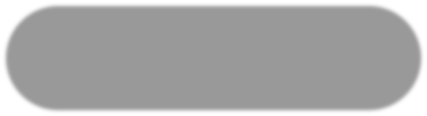 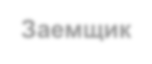 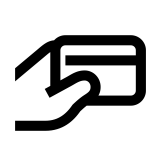 - сельскохозяйственный товаропроизводитель*, а также организация, индивидуальный предприниматель, осуществляющие производство, первичную и (или) последующую (промышленную) переработку сельскохозяйственной продукции и ее реализацию* - организация, фермерское хозяйство, индивидуальный предприниматель, сельскохозяйственный потребительский кооператив не имеет просроченной (неурегулированной) задолженности по налогам, сборам и иным обязательным платежам в бюджеты бюджетной системы Российской Федерации и в государственные внебюджетные фонды.зарегистрирован на территории Российской Федерации в установленном порядкев отношении заемщика не возбуждено производство по делу о несостоятельности (банкротстве)не находится в процессе реорганизации, ликвидации и не имеет ограничения на осуществление хозяйственной деятельностиМеханизм выдачи льготных кредитовДля проведение экспресс анализа по потенциальному заемщику, уполномоченному банку необходимо следующее:(примерный перечень  документов)                                                                                                                       Если клиент ЮЛ:
1. ИНН, ОГРН
2. Устав
3. Паспорт учредителей
4. Форма 1,форма 2 (бух. баланс и отчет о фин. результатах) на след. квартальные даты: 01.01.2017,  01.04.2017,  01.07.2017,  01.10.2017,  01.01.2018
5. Анкета - заявка на кредит (форма приложена)
6. Карточка 50, 51 счета за 2017 год
7. Договоры с 2-3 основными контрагентами
8. Налоговые декларации за 2017 г.
9. Статистические формы по с/х  за 2017

                                                                                                                                Если клиент ИП:
1. ИНН , ОГРНИП
2.Паспорт ИП
3. Налоговые декларации за 2017 г.
4. Справка о фин.состоянии (форма приложена) на след. квартальные даты : 01.01.2017,  01.04.2017,  01.07.2017,  01.10.2017,  01.01.2018
5. Анкета - заявка (форма приложена)
6. Книга доходов и расходов
7. Договоры с 2-3 основными контрагентами
8. Статистические формы по с/х  за 2017Полный список документов составляется индивидуально по клиенту, исходя из состава первоначально предоставленных документов и структуры сделки.ЗАЕМЩИК1. Потенциальный заемщик подает в банк заявку по установленной форме и необходимые документы (в соответствии с правилами банка)4. Банк выдает кредит заемщику при положительном решении Минсельхоза РоссииУПОЛНОМОЧЕННЫЙ БАНК2. Банк проверяет потенциального заемщика на соответствие требованиям и целевому назначению кредита, включает его в реестр потенциальных заемщиков и направляет реестр в Минсельхоз России3.Минсельхоз России рассматривает полученные документы и в течение 7 рабочих дней направляет уведомление о включении или не включениипотенциального заемщика в реестр заемщиковМинсельхоз России